R E Q U I S I Ç Ã OMATERIAIS DE CONSUMO e PERMANENTES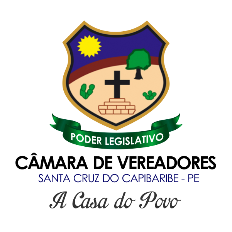 GABINETE DO VEREADOR:DATA:QUANTIDADEDISCRIMINAÇÃO DO MATERIAL R E Q U I S I Ç Ã OMATERIAIS DE CONSUMO e PERMANENTESGABINETE DO VEREADOR:DATA:QUANTIDADEDISCRIMINAÇÃO DO MATERIAL 